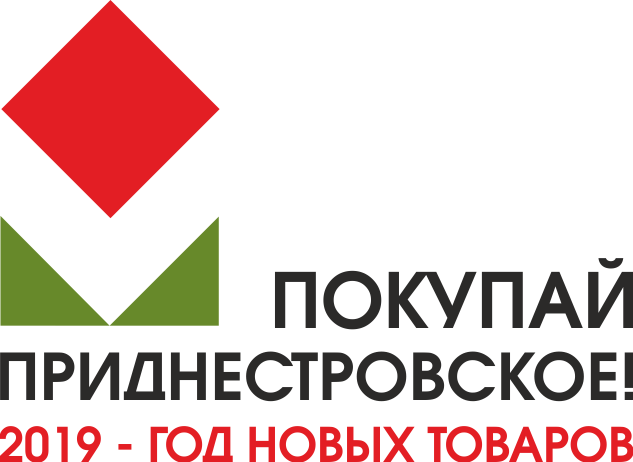 Положение о проведении  конкурса лучших производителей домашнего вина «Винных дел мастер 2019» на фестивале «Вина и винограда» в рамках проекта «ПОКУПАЙ ПРИДНЕСТРОВСКОЕ!»Общие положенияНекоммерческое партнерство «Торгово-промышленная палата ПМР» совместно с Правительством ПМР, министерством сельского хозяйство и природных ресурсов ПМР, министерством экономического развития ПМР, государственной администрацией города Бендеры проводит республиканский  конкурс лучших производителей домашнего вина «Винных дел мастер 2019». Конкурс состоится 12 октября 2019 года на территории Парка им. Александра Невского в городе Бендеры на фестивале «Вина и винограда» в рамках проекта «ПОКУПАЙ ПРИДНЕСТРОВСКОЕ!».Основная цель  конкурса - развитие виноделия в Приднестровье.Основными задачами  конкурса являются:- популяризация и восстановление традиций по приготовлению вин в домашних условиях;- выявление и поддержка местных виноделов;- стимулирование качества и расширение ассортимента вин;- ознакомление гостей республики с традициями и обычаями приднестровцев;- информационная поддержка лучших производителей винодельческой продукции;- продвижение культуры потребления вин у населения и гостей республики;- расширение производства и увеличение продаж вина на внутреннем рынке;- изучение потребительского спроса на вино отечественного производства;- расширение диапазона профессионального общения виноделов.Порядок проведения  конкурсаОрганизаторы не ограничивают количество желающих принять участие в  конкурсе и призывают показать разнообразие винной продукции согласно требованиям настоящего Положения.Номинации лучших вин домашнего производства:Домашнее молодое вино:- лучшее белое вино;- лучшее красное вино.Домашнее вино, выдержки более одного года: - лучшее белое вино;- лучшее красное вино. Конкурс проводится в 2 (два) этапа: I этап: с 3 сентября 2019 г. по 10 октября 2019 г. – предоставление заявок на участие согласно Приложению №1;II этап: 12 октября 2019 г. – выявление дегустационной комиссией победителей в номинациях лучших вин домашнего производства;В конкурсе принимают участие физические лица резиденты ПМР достигшие 18 лет, занимающиеся производством домашнего вина:члены Ассоциации виноградарей и виноделов;производители домашнего вина, представленные государственными администрациями городов и районов;физические лица, желающие принять участие в  конкурсе.Каждый участник предоставляет на рассмотрение жюри не более 3 образцов вина в каждую категорию, созданных им лично.Плата за участие в  конкурсе не взимается. Победители  конкурса награждаются ценными призами. Общий призовой фонд составляет 5000 руб.Все участники  конкурса будут отмечены Дипломом участника  конкурса лучших производителей домашнего вина «Винных дел мастер 2019».Информация о ходе проведения  конкурса размещается на сайте ТПП ПМР http://tiraspol.ru/konkurs-luchshih-proizvoditeley-domashnego-vina-vinnyih-del-master-2019/ Условия участия в  конкурсеУчастники должны поддерживать цели и задачи  конкурса.На конкурс принимаются произведенные из винограда, выращенного на территории Приднестровья белые, красные и розовые вина, в т.ч. игристые вина (шампанское), ликерные вина.Вся продукция должна иметь точное техническое описание согласно требований настоящего Положения.Продукция, предоставляемая дегустационной комиссии  конкурса должна содержаться в емкостях, объем которых не превышает 0,5 литра.Образцы должны быть предоставлены в бутылках с этикетками, содержащими техническое описание вина, год урожая, достоверную и точную информацию о виноделе. Конкурсант выставляет образцы продукции на оборудованном месте самостоятельно с оформлением торгового места на свое усмотрение;Участникам конкурса для дегустации и реализации вина рекомендовано иметь одноразовую посуду, а также легкую закуску (орехи, сыр, крекеры, маслины), а также салфетки и мусорный пакет или урну; Рекомендованная цена продажи вина не более 3 рублей ПМР за 150 мл;Участник конкурса, не являющийся непосредственным производителем, должен иметь доверенность от производителя на право предоставления образцов на  конкурс.Предоставление заявки на участие в  конкурсе проходит в период с 3 сентября 2019 г. по               10 октября 2019 г. Присылая заявку на  конкурс, автор выражает согласие с требованиями настоящего Положения. Заявка на  конкурс подается лично участником непосредственно в адрес Некоммерческого партнерства «Торгово-промышленная палата ПМР» по адресу: город Тирасполь, улица Ленина, 48 или по электронной почте urp.tpp@gmail.com. Ответственность за предоставление некачественных образцов вина возлагается на участника  конкурса, представившего данную продукцию, в соответствии с действующем законодательством ПМР;Заявки участников на конкурс, могут быть отклонены в случаях:вино не соответствует номинациям конкурса лучших вин домашнего производства;нарушения участником  конкурса чужих авторских прав;имеют эротическую составляющую или можно распознать элементы насилия, расовой или религиозной непримиримости;нарушают законодательство ПМР. Порядок предоставления образцов для участия в  конкурсеУчастники  конкурса предоставляют образцы вина непосредственно дегустационной комиссии  конкурса до 15:00 12 октября 2019 года, которая будет располагаться в специально отведенном месте на территории Парка им. Александра Невского в городе Бендеры.Заявка на участие в  конкурсе (Приложение 1) должна содержать следующую информацию:Ф.И.О. винодела;место проживания винодела;контактный телефон;адрес электронной почты;род занятий (название учебного заведения, места работы);полная дата рождения;в каких номинациях лучших вин домашнего производства будут представлены образцы вина и количество образцов вина.Образцы вина должны сопровождаться техническим описанием (Приложение 2) с указанием следующей информации:Ф.И.О. винодела Номинация лучших вин домашнего производства;название образцов;год урожая;цвет вина;где выращен виноград;классификация по сорту винограда и процентное соотношение (сортовые, сепажные, купажные)классификация по содержанию этилового спирта и сахара вина.ЗАЯВКИ С НЕПОЛНЫМИ ДАННЫМИ ПРИНИМАТЬСЯ НЕ БУДУТ.Подведение итогов  конкурса Выявление победителей в номинациях лучших вин домашнего производства осуществляет дегустационная комиссия, организованная Некоммерческим партнерством «Торгово-промышленная палата ПМР»;Выбор победителей  конкурса проводится в 2 этапа:I этап: дегустация образцов и заполнение дегустационных листов;II этап: подсчет баллов и определение победителей.В состав дегустационной комиссии  конкурса входят:Профессиональный сомилье – председатель;руководитель Проекта «Покупай приднестровское!»;представитель ЗАО «Тираспольского винно-коньячный завода KVINT»;представитель ЗАО «Букет Молдавии»;представитель министерства сельского хозяйства и природных ресурсов ПМР;представитель Государственной администрации города Бендеры;представитель Ассоциацией виноградарей и виноделов ПМР;представитель АНО «Центр сертификации, метрологии и стандартизации».Критериями оценки дегустационной комиссии являются:прозрачность и цвет;аромат;вкус.типичность.Представленные на  конкурс образцы вина представляются членам дегустационной комиссии для оценки по перечисленным критериям. Бальная система оценки образцов для независимого голосования будет предоставлена членам комиссии до начала ее заседания. В итоге в каждой номинации лучших вин домашнего производства будет отобрано по 1 (одному) победителю. В случаи, если  конкурсанты наберут одинаковое количество баллов, то решение о победителе принимает председатель дегустационной комиссии.Награждение победителейПо результатам  конкурса будут определены по 1 (одному) победителю в каждой номинации лучших вин домашнего производства, которые будут отмечены ценными призами. Каждый участник конкурса вне зависимости от количества набранных баллов получит Дипломом участника  конкурса лучших производителей домашнего вина «Винных дел мастер 2019». Награждение победителей будет проведено 12 октября 2019 года на территории Парка            им. Александра Невского в городе Бендеры на фестивале «Вина и винограда» в рамках проекта «ПОКУПАЙ ПРИДНЕСТРОВСКОЕ!».Вице-президент Торгово-промышленной палаты ПМР, Руководитель Проекта«Покупай приднестровское!»							              В.Н. КожанПриложение 1К Положению о проведении  конкурса лучших производителей домашнего вина «Винных дел мастер 2019» на фестивале «Вина и винограда» в рамках проекта «ПОКУПАЙ ПРИДНЕСТРОВСКОЕ!»Заявка на участие в  конкурсе лучших производителей домашнего вина «Винных дел мастер 2019» Приложение 2К Положению о проведении  конкурса лучших производителей домашнего вина «Винных дел мастер 2019» на фестивале «Вина и винограда» в рамках проекта «ПОКУПАЙ ПРИДНЕСТРОВСКОЕ!»Техническое описание образцов вина участников  конкурса лучших производителей домашнего вина «Винных дел мастер 2019»Ф.И.О. винодела Место проживания виноделаКонтактный телефонАдрес электронной почтыРод занятий (название учебного заведения, места работы)Полная дата рожденияВ каких номинациях лучших вин домашнего производства будут представлены образцы вина и количество образцов винаФ.И.О. винодела Номинация лучших вин домашнего производстваНазвание образцовГод урожаяЦвет винаГде выращен виноградКлассификация по сорту винограда и процентное соотношение (сортовые, сепажные, купажные)Классификация по содержанию этилового спирта и сахара вина